A包：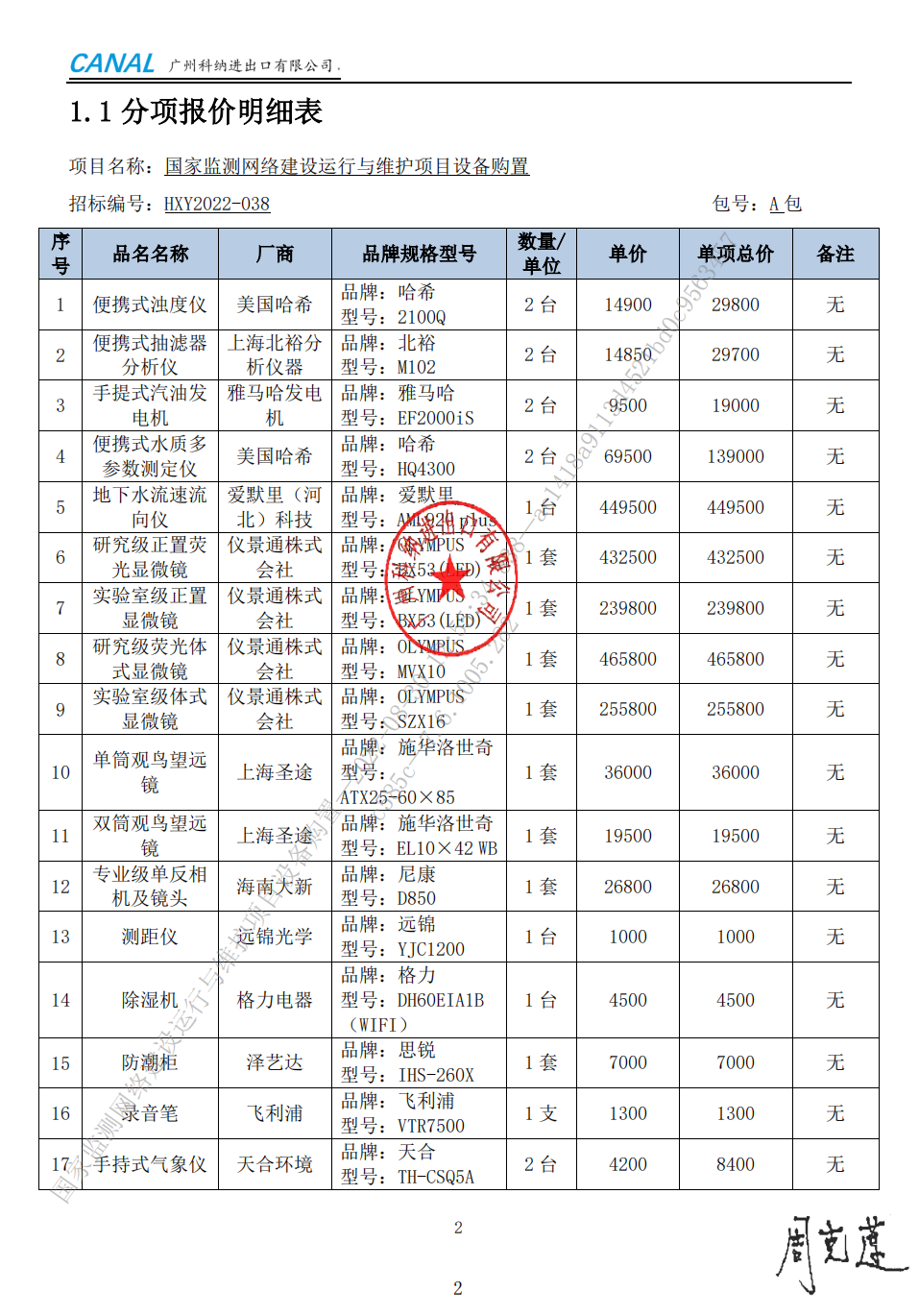 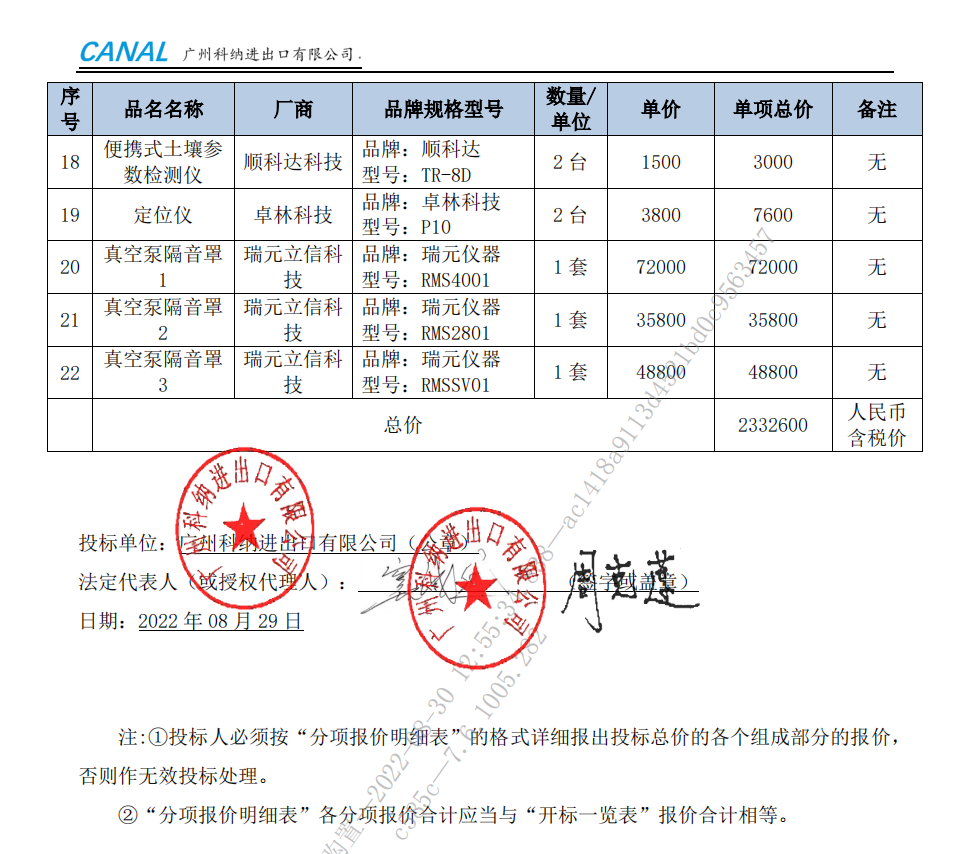 C包：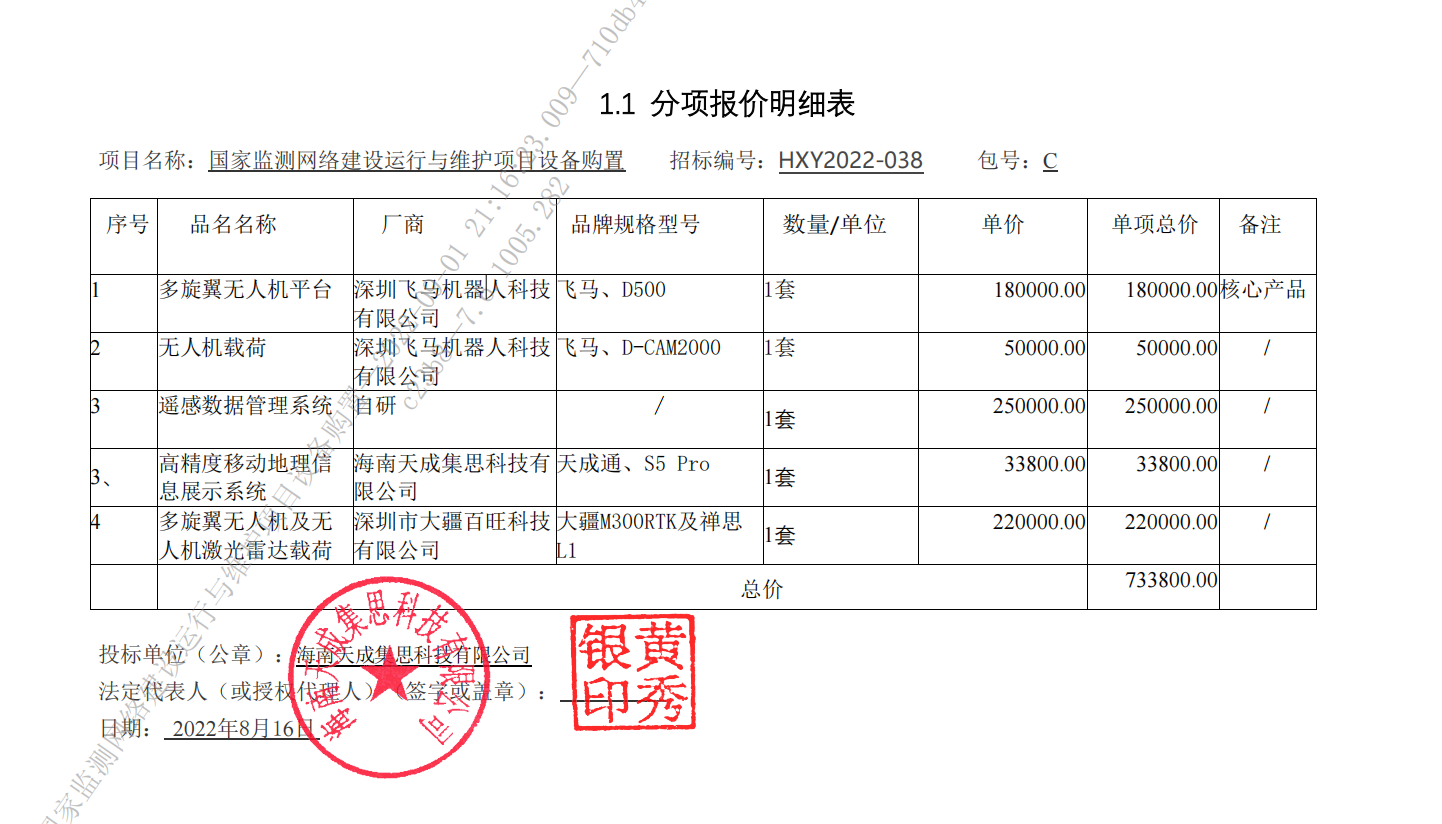 